Western Australia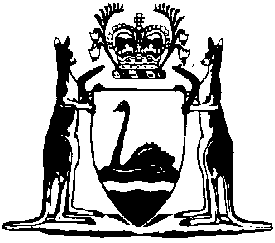 Bread Regulations 1983Compare between:[12 Jun 1988, 00-b0-02] and [21 Apr 2004, 00-c0-07]Western AustraliaBREAD ACT 1982INTERPRETATION ACT 1918Bread Regulations 1983Made by His Excellency the Governor in Executive Council.1.	Citation 		These regulations may be cited as the Bread Regulations 1983.2.	Commencement 		These regulations shall come into operation on 1 March 1983.3.	Interpretation 		In these regulations unless the contrary intention appears — 	“Schedule” means the Schedule to these regulations;	“the Act” means the Bread Act 1982.4.	Certificate of appointment inspection 		The certificate specifying the appointment of an inspector for the purposes of the Act shall be in the form of Form 1 in the Schedule.5.	Application for grant, renewal and transfer of licence 		An application for the grant, renewal or transfer of a licence for a bakehouse shall be in the forms of Form 2, 3 and 4 in the Schedule, respectively.6.	Licence for a bakehouse 		A licence for a bakehouse shall be in the form of Form 5 in the Schedule.7.	Notice of appeal 		A notice of appeal against the refusal to grant, renew or transfer a licence or against the cancellation of a licence shall be in the form of Form 6 in the Schedule.[812.Repealed in Gazette 10 June 1988 p.1935.]13.	Repeal 		The Bread Act Regulations 1939 published in the Government Gazette on 6 April 1939 and all amendments thereto are repealed.ScheduleForm 1[Reg. 4]Western AustraliaBREAD ACT 1982CERTIFICATE OF APPOINTMENT OF AN INSPECTORTHIS IS TO CERTIFY THATMr. .................................................................................................................... has been appointed an Inspector under the provisions of section 5 of the Bread Act 1982, and is authorized to exercise the powers of an Inspector assigned to him under that Act and the Regulations in force thereunder.Signature of Inspector Appointed:......................................................................................................................... Chief executive officer.Date..................................... 19 .........Form 2[reg. 5]Bread Act 1982Factories and Shops Act 1963 APPLICATION FOR LICENSING AND REGISTRATIONApplication is hereby made for a licence in respect of, and for registration of the premises described below as a bakehouse.TO:	Chief executive officer	Willmar House	600 Murray Street	WEST PERTH 6005Form 3(reg. 5)Bread Act 1982Factories and Shops Act 1963APPLICATION FOR RENEWAL OF LICENCE FOR, ANDREGISTRATION OF, BAKEHOUSERegistration Number: 	Premises type:being the occupiers of the premises described above hereby apply for renewal of licence and registration of the premises and certify that the numbers of persons employed in the premises (including working employers) areForm 4.(Reg. 5)BREAD ACT 1982FACTORIES AND SHOPS ACT 1963.APPLICATION TO TRANSFER LICENCE AND REGISTRATION OF BAKEHOUSE.Application is hereby made to transfer the licence and registration of the premises described below.Name of Occupier ..................................................................................................(Transferee)Address of Bakehouse ................................................................................................................................................................................................................................................................................................Signature of Occupier (Transferor) 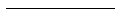 reg.6Form 5Bread Act 1982Factories and Shops Act 1963BAKEHOUSE LICENCE AND CERTIFICATE OF REGISTRATIONRegistration Number:	Premises Type:This is to certify that subject to the imprint of the cash register appearing hereon the abovementioned premises has been registered pursuant to the Factories and Shops Act 1963 and a licence has been issued under the Bread Act 1982.THIS CERTIFICATE SHALL BE AFFIXED AND MAINTAINED IN A CONSPICUOUS POSITION AT THE PREMISES SO AS TO BE CLEARLY READChief executive officer (Reg. 7)Form 6IN THE LOCAL COURTOF WESTERN AUSTRALIA	No. ................................ of 19 ............HELD AT ............................................IN THE MATTER OF THE BREADACT 1982	BETWEEN:	..............................................................	AND: 	(Appellant)..............................................................Chief executive officer(Respondent)NOTICE OF APPEALNotice of appeal is hereby given against the decision of the Respondent to — in respect of premises at .............................................................. for a bakehouse.GROUNDS OF APPEAL:DATED this 	day of 	19 	...............................................................(Appellant)TO: 	The Clerk of Courts .............................................................................AND TO: 	The Chief executive officer, Willmar House, 600 Murray	Street, West Perth.	[Schedule amended in Gazette 10 June 1988 p.1935.] Notes1. 	This is a compilation of the Bread Regulations 1983 and includes the amendments referred to in the following Table.	[If this compilation has been reprinted amendments prior to the latest reprint are not referred to in this Table.]Compilation tableOFFICE USEONLYAreaOFFICE USEONLYAreaName of Occupiers ...........................................................................................Name of Occupiers ...........................................................................................Name of Occupiers ...........................................................................................Name of Occupiers ...........................................................................................Name of Occupiers ...........................................................................................Name of Occupiers ...........................................................................................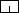 ................................................................................................................................................................................................................................................................................................................................................................................................................................................................................................................................................................................................................................................................................................................................................................................................................................................................................................................................................................................................................................................................................................................................................................................................................................................................................................................................................................................................................................................................................................................................................................................................................................................................................................................................................................................................................................................................................................................................................................................................................................................................................................................................................................................................................................................................................................................................................................................................................................................................................................................................................................................................................................................................................................................................................................................................................................................................................................................................................................................................................................................................................................Type1 2 3 Type1 2 3 Location of Premises ......................................................................................................................................................................................................................................................................................................................................................................................................................................................................................................................................................... Postcode ...............................................Location of Premises ......................................................................................................................................................................................................................................................................................................................................................................................................................................................................................................................................................... Postcode ...............................................Location of Premises ......................................................................................................................................................................................................................................................................................................................................................................................................................................................................................................................................................... Postcode ...............................................Location of Premises ......................................................................................................................................................................................................................................................................................................................................................................................................................................................................................................................................................... Postcode ...............................................Location of Premises ......................................................................................................................................................................................................................................................................................................................................................................................................................................................................................................................................................... Postcode ...............................................Location of Premises ......................................................................................................................................................................................................................................................................................................................................................................................................................................................................................................................................................... Postcode ...............................................Approval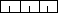 RegistrationExpiryApprovalRegistrationExpiryBusiness Trading Name ......................................................................................................................................................................................................................................................................................................................................................Business Trading Name ......................................................................................................................................................................................................................................................................................................................................................Business Trading Name ......................................................................................................................................................................................................................................................................................................................................................Business Trading Name ......................................................................................................................................................................................................................................................................................................................................................Business Trading Name ......................................................................................................................................................................................................................................................................................................................................................Business Trading Name ......................................................................................................................................................................................................................................................................................................................................................1 2 3 1 2 3 Postal Address (if same as Location write AS ABOVE)......................................................................................................................................................................................................................................... Postcode ..........................Postal Address (if same as Location write AS ABOVE)......................................................................................................................................................................................................................................... Postcode ..........................Postal Address (if same as Location write AS ABOVE)......................................................................................................................................................................................................................................... Postcode ..........................Postal Address (if same as Location write AS ABOVE)......................................................................................................................................................................................................................................... Postcode ..........................Date Business CommencedDate Business CommencedLA CertificateLA CertificateNature of Goods Manufactured (if Factory) .......................................................................................................................................................................................................................................................................................................................Nature of Goods Manufactured (if Factory) .......................................................................................................................................................................................................................................................................................................................Nature of Goods Manufactured (if Factory) .......................................................................................................................................................................................................................................................................................................................Nature of Goods Manufactured (if Factory) .......................................................................................................................................................................................................................................................................................................................Nature of Goods Manufactured (if Factory) .......................................................................................................................................................................................................................................................................................................................Nature of Goods Manufactured (if Factory) .......................................................................................................................................................................................................................................................................................................................WASLUC1 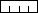 2 3 WASLUC1 2 3 Number of persons employed in Factory (including working employers)MaleFemaleTotalTotalFee(see reverse)$Number of persons employed in Factory (including working employers)Fee(see reverse)$Total FeeTotal FeeTotal FeeTotal FeeTotal Fee$I/We certify that the particulars stated above are correct and enclose herewith the registration fee of $I/We certify that the particulars stated above are correct and enclose herewith the registration fee of $I/We certify that the particulars stated above are correct and enclose herewith the registration fee of $I/We certify that the particulars stated above are correct and enclose herewith the registration fee of $I/We certify that the particulars stated above are correct and enclose herewith the registration fee of $I/We certify that the particulars stated above are correct and enclose herewith the registration fee of $I/We certify that the particulars stated above are correct and enclose herewith the registration fee of $Type    OccupancySignature(s)of Occupier(s)................................................	.....................................................Signature(s)of Occupier(s)................................................	.....................................................Signature(s)of Occupier(s)................................................	.....................................................1 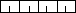 2 3 4 Application to register a factory for the first time is not complete unless accompanied by: — Application to register a factory for the first time is not complete unless accompanied by: — Application to register a factory for the first time is not complete unless accompanied by: — Application to register a factory for the first time is not complete unless accompanied by: — Application to register a factory for the first time is not complete unless accompanied by: — Application to register a factory for the first time is not complete unless accompanied by: — Application to register a factory for the first time is not complete unless accompanied by: — Other Registrations	(a)	a plan and elevation of the premises with details of ventilation, lighting, and amenities clearly shown; and	(a)	a plan and elevation of the premises with details of ventilation, lighting, and amenities clearly shown; and	(a)	a plan and elevation of the premises with details of ventilation, lighting, and amenities clearly shown; and	(a)	a plan and elevation of the premises with details of ventilation, lighting, and amenities clearly shown; and	(a)	a plan and elevation of the premises with details of ventilation, lighting, and amenities clearly shown; and	(a)	a plan and elevation of the premises with details of ventilation, lighting, and amenities clearly shown; and1 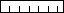 2 1 2 	(b)	a certificate in writing from the local authority certifying that the establishment and operation of the factory on the site proposed therefore is in conformity with any existing town planning scheme and zoning by-laws of the local authority.	(b)	a certificate in writing from the local authority certifying that the establishment and operation of the factory on the site proposed therefore is in conformity with any existing town planning scheme and zoning by-laws of the local authority.	(b)	a certificate in writing from the local authority certifying that the establishment and operation of the factory on the site proposed therefore is in conformity with any existing town planning scheme and zoning by-laws of the local authority.	(b)	a certificate in writing from the local authority certifying that the establishment and operation of the factory on the site proposed therefore is in conformity with any existing town planning scheme and zoning by-laws of the local authority.	(b)	a certificate in writing from the local authority certifying that the establishment and operation of the factory on the site proposed therefore is in conformity with any existing town planning scheme and zoning by-laws of the local authority.	(b)	a certificate in writing from the local authority certifying that the establishment and operation of the factory on the site proposed therefore is in conformity with any existing town planning scheme and zoning by-laws of the local authority.3 4 3 4 Location of PremisesExpiry DateI/WeMalesFemalesTotal   The fee for registration in which the numbers  of persons employed (including employers) is1 to 2     persons.3 to 5     persons.6 to 10   persons.11 to 20  persons.21 to 30  persons.31 to 50  persons.51 to 100 persons.Over 100 persons the fee is         .         plus             .         for every additional 50 persons or fraction of 50 persons.   The fee for registration in which the numbers  of persons employed (including employers) is1 to 2     persons.3 to 5     persons.6 to 10   persons.11 to 20  persons.21 to 30  persons.31 to 50  persons.51 to 100 persons.Over 100 persons the fee is         .         plus             .         for every additional 50 persons or fraction of 50 persons.Registration fee of $	is forwarded herewith Signature  .........................................................	ofOccupier(s)  .....................................................Date: 	Registration fee of $	is forwarded herewith Signature  .........................................................	ofOccupier(s)  .....................................................Date: 	Registration fee of $	is forwarded herewith Signature  .........................................................	ofOccupier(s)  .....................................................Date: 	   The fee for registration in which the numbers  of persons employed (including employers) is1 to 2     persons.3 to 5     persons.6 to 10   persons.11 to 20  persons.21 to 30  persons.31 to 50  persons.51 to 100 persons.Over 100 persons the fee is         .         plus             .         for every additional 50 persons or fraction of 50 persons.OFFICE COPYDO NOTDETACH- - - - - - - - - - - - - - - - - - - - - - - - - - - - - - - - - - - - - - -  OFFICIAL RECEIPT- - - - - - - - - - - - - - - - - - - - - - - - - - - - - - - Location of PremisesExpiry DateNumber of EmployeesExpiry DateNumber of Employees	(a)	refuse to grant a licence 	(b)	refuse to renew the licence 	(c)	refuse to transfer the licence 	(d)	cancel the licence, 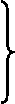 Strike out thosenot applicableCitationGazettalCommencementBread Regulations 198325 Feb 1983 pp.716-201 Mar 1983 (see regulation 2)Bread Amendment Regulations 198810 Jun 1988 p.193512 Jun 1988 (see regulation 2 and Gazette 10 Jun 1988 p.1897)